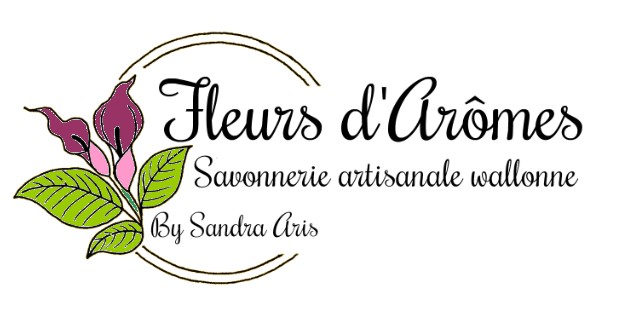 CERTIFICAT ALLERGENESFRAGRANCE : Tarte Citron MeringuéeCASINCI NAMECONCENTRATION(% W/W)127-51-5Alpha-Isomethyl Ionone (Gamma Methyl Ionone)122-40-7Amyl Cinnamal (Alpha Amyl Cinnamic Ald)101-85-9Amylcinnamyl Alcohol (Alpha Amyl Cinnamic Alcohol)105-13-5Anisyl Alcohol(Anisic Alcohol)100-51-6Benzyl Alcohol120-51-4Benzyl Benzoate39.995103-41-3Benzyl Cinnamate118-58-1Benzyl Salicylate104-54-1Cinnamyl Alcoho104-55-2Cinnamal (Cinnamic Aldehyde)5392-40-5Citral10.000106-22-9Citronellol0.20091-64-5Coumarin97-53-0Eugenol4602-84-0 Farnesol106-24-1Geraniol0.200101-86-0Hexyl Cinnamal (Hexyl Cinnamic Ald)107-75-5Hydroxycitronellal97-54-1Isoeugenol80-54-6Butylphenyl Methylpropional (Lilial)31906-04-4Hydroxyisohexyl-3-cyclohexene Carboxaldehyde(Lyral)5989-27-5Limonene (Orange Terpenes)8.00078-70-6Linalool2.000111-12-6Methyl 2-Octynoate(Folione) - Methyl Heptine Carbonate90028-68-5Evernia Prunastri extract(Treemoss)90028-67-4Evernia Furfuraceae extract(Oakmoss)